17th Annual Golf Tournament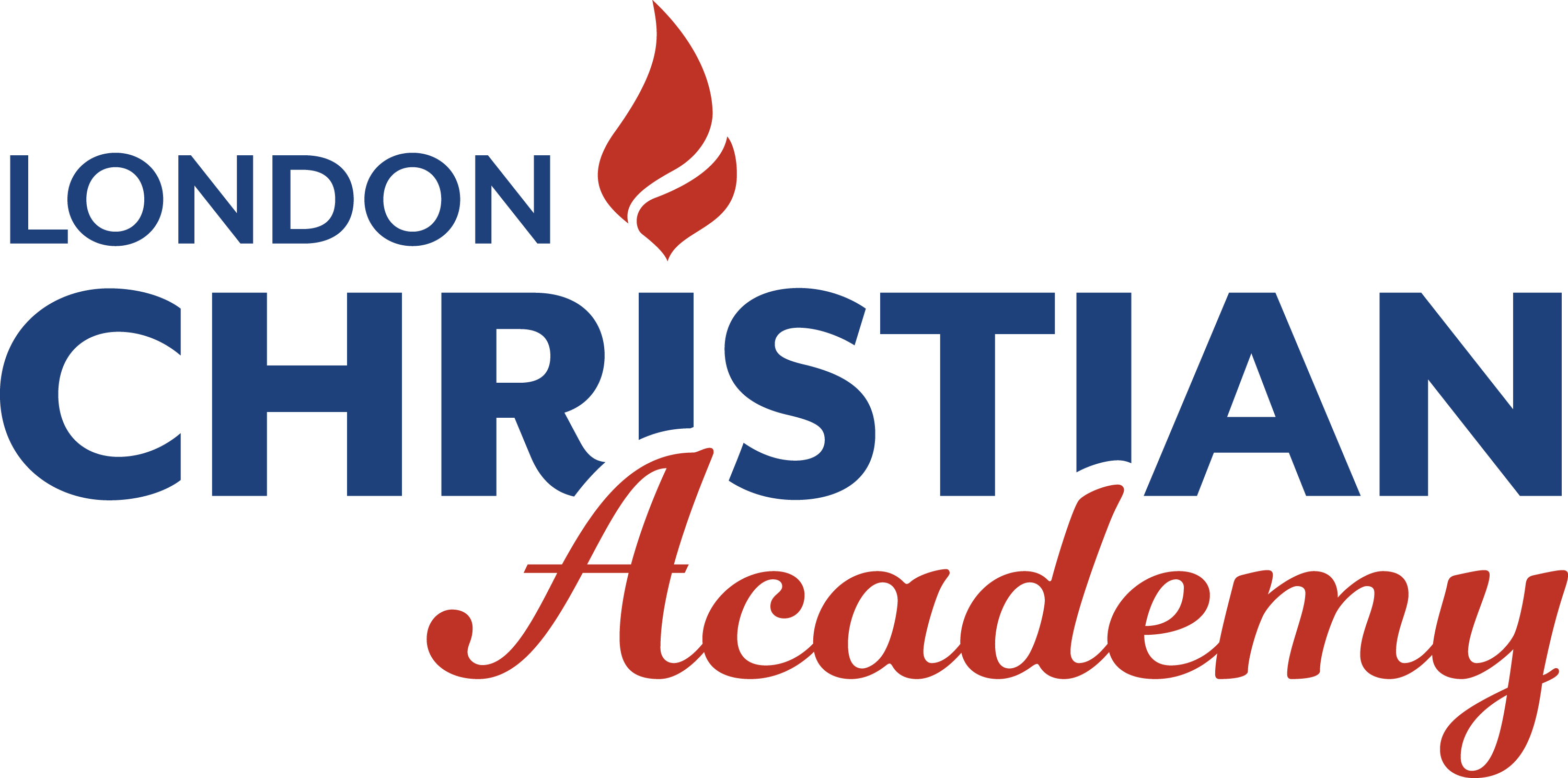 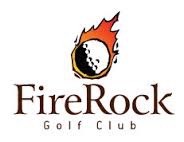   P L E D G E    A   G O L F E R                              Saturday, June 9th, 2018                          Pledge a GolferYou can make a donation in support of one of our golfers. Tax receipts will be issued for donations of $20 or more, only with a complete and legible mailing address.Golfer____________________________Address_______________________Phone___________________Email__________________________________First Name: ___________________________Last Name:_____________________________Address: ________________________________________City:________________________Postal Code: ________________Phone: _________________ Cash / Check _______________Amount $_______________Receipt Required Y/N:_______First Name: ___________________________Last Name:_____________________________Address: ________________________________________City:________________________Postal Code: ________________Phone: _________________ Cash / Check _______________Amount $_______________Receipt Required Y/N:_______First Name: ___________________________Last Name:_____________________________Address: ________________________________________City:________________________Postal Code: ________________Phone: _________________ Cash / Check _______________Amount $_______________Receipt Required Y/N:_______First Name: ___________________________Last Name:_____________________________Address: ________________________________________City:________________________Postal Code: ________________Phone: _________________ Cash / Check _______________Amount $_______________Receipt Required Y/N:_______